https://phet.colorado.edu/mk/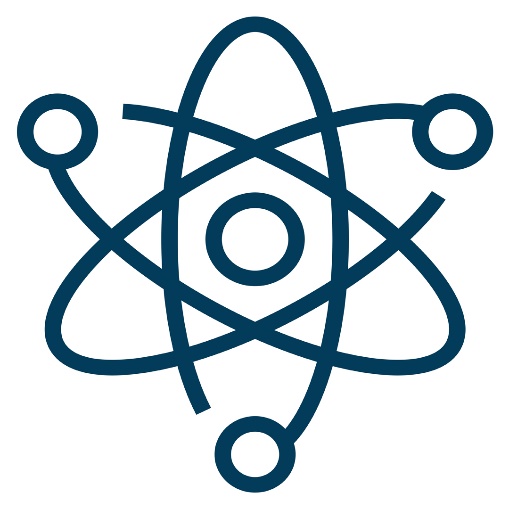 https://silvibo.weebly.com/https://epomagalo5.webnode.com/https://www.youtube.com/watch?v=qiep8CYB2oYhttps://bg.khanacademy.org/science/fizika-10-klas/xe85368f1153f10b4:elektromagnitni-yavlenia/xe85368f1153f10b4:intenzitet-i-potentsial/v/electric-potential-at-a-point-in-space